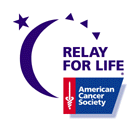 RELAY FOR LIFETALENT SHOW – 6:00 pmTHURSDAY, MARCH 14th   CHICK-FIL-A SANDWICH- $4.00 served at 5:30 p.m.Baked Goods-Snacks-Candy-Water $1.00TALENT SHOWADMISSION:  $3 Adults $2 StudentsFamily Max $10      Dear Parents, On March 14, 2019 during the Talent Show our Relay For Life Team will be presenting an “In Remembrance” slide show. You can honor your loved ones affected by cancer by sending your favorite picture to nicole.weber@cobbk12.org. by Monday, 3/11. Please also include the following information: Your child’s name, homeroom teacher. Name of loved one. Relation of loved  one to student and name called (grandma, grandpa, Uncle Chad, etc.).          THANK YOU FOR SUPPORTING THE AMERICAN CANCER SOCIETY!